TRIBUNAL DE CONTAS DA UNIÃOSECRETARIA DE LICITAÇÕES, CONTRATOS E PATRIMÔNIODIRETORIA DE LICITAÇÕESEDITAL DO PREGÃO ELETRÔNICO Nº 113/2016	O Tribunal de Contas da União - TCU e este Pregoeiro, designado pela Portaria Segedam n.º 01, de 04 de janeiro de 2016, levam ao conhecimento dos interessados que, na forma da Lei n.º 10.520/2002, do Decreto n.º 5.450/2005, da Lei Complementar n.º 123/2006 e, subsidiariamente, da Lei n.º 8.666/1993 e de outras normas aplicáveis ao objeto deste certame, farão realizar licitação na modalidade Pregão Eletrônico mediante as condições estabelecidas neste Edital.DA SESSÃO PÚBLICA DO PREGÃO ELETRÔNICO:DIA: 30 de dezembro de 2016HORÁRIO: 10h (horário de Brasília/DF)ENDEREÇO ELETRÔNICO: www.comprasgovernamentais.gov.brCÓDIGO UASG: 30001SEÇÃO I – DO OBJETOA presente licitação tem como objeto a contratação de expansão da solução de tecnologia da informação para integração, redução, mascaramento e análise de qualidade de dados existente no TCU, conforme especificações constantes do Anexo I – Termo de Referência.A expansão inclui o fornecimento de licenças de software e de conectores e serviço de suporte técnico e atualização de versão dos produtos fornecidos.Em caso de discordância existente entre as especificações deste objeto descritas no Comprasnet e as especificações constantes deste Edital, prevalecerão as últimas.SEÇÃO II – DA DESPESA E DOS RECURSOS ORÇAMENTÁRIOSA despesa com a execução do objeto desta licitação é estimada em R$ 1.169.618,99 (um milhão cento e sessenta e nove mil seiscentos e dezoito reais e noventa e nove centavos), conforme Orçamento Estimativo constante do Anexo I.SEÇÃO III – DA PARTICIPAÇÃO NA LICITAÇÃOPoderão participar deste Pregão os interessados que estiverem previamente credenciados no Sistema de Cadastramento Unificado de Fornecedores - Sicaf e perante o sistema eletrônico provido pela Secretaria de Logística e Tecnologia da Informação do Ministério do Planejamento, Orçamento e Gestão (SLTI), por meio do sítio www.comprasgovernamentais.gov.br. Para ter acesso ao sistema eletrônico, os interessados em participar deste Pregão deverão dispor de chave de identificação e senha pessoal, obtidas junto à SLTI, onde também deverão informar-se a respeito do seu funcionamento e regulamento e receber instruções detalhadas para sua correta utilização.O uso da senha de acesso pela licitante é de sua responsabilidade exclusiva, incluindo qualquer transação por ele efetuada diretamente, ou por seu representante, não cabendo ao provedor do sistema ou ao TCU responsabilidade por eventuais danos decorrentes do uso indevido da senha, ainda que por terceiros.Não poderão participar deste Pregão:empresário suspenso de participar de licitação e impedido de contratar com o TCU, durante o prazo da sanção aplicada;empresário declarado inidôneo para licitar ou contratar com a Administração Pública, enquanto perdurarem os motivos determinantes da punição ou até que seja promovida sua reabilitação;empresário impedido de licitar  e contratar com a União, durante o prazo da sanção aplicada;empresário proibido de contratar com o Poder Público, em razão do disposto no art.72, § 8º, V, da Lei nº 9.605/98; empresário proibido de contratar com o Poder Público, nos termos do art. 12 da Lei nº 8.429/92;quaisquer interessados enquadrados nas vedações previstas no art. 9º da Lei nº 8.666/93;Entende-se por “participação indireta” a que alude o art. 9º da Lei nº 8.666/93 a participação no certame de empresa em que uma das pessoas listadas no mencionado dispositivo legal figure como sócia, pouco importando o seu conhecimento técnico acerca do objeto da licitação ou mesmo a atuação no processo licitatório. sociedade estrangeira não autorizada a funcionar no País;empresário cujo estatuto ou contrato social não seja pertinente e compatível com o objeto deste Pregão;empresário que se encontre em processo de dissolução, recuperação judicial, recuperação extrajudicial, falência, concordata, fusão, cisão, ou incorporação;sociedades integrantes de um mesmo grupo econômico, assim entendidas aquelas que tenham diretores, sócios ou representantes legais comuns, ou que utilizem recursos materiais, tecnológicos ou humanos em comum, exceto se demonstrado que não agem representando interesse econômico em comum;consórcio de empresa, qualquer que seja sua forma de constituição; cooperativa de mão de obra, conforme disposto no art. 5 da Lei n.º 12.690, de 19 de julho de 2012.SEÇÃO IV – DA VISTORIANão se exigirá que a licitante realize vistoria do local de entrega do bem.SEÇÃO V – DA PROPOSTAA licitante deverá encaminhar proposta, exclusivamente por meio do sistema eletrônico, até a data e horário marcados para abertura da sessão, quando então encerrar-se-á automaticamente a fase de recebimento de propostas.A licitante deverá consignar, na forma expressa no sistema eletrônico, o valor total ofertado para o item, já considerados e inclusos todos os tributos, fretes, tarifas e demais despesas decorrentes da execução do objeto.A licitante deverá declarar, em campo próprio do sistema eletrônico, que cumpre plenamente os requisitos de habilitação e que sua proposta está em conformidade com as exigências do Edital.A licitante deverá declarar, em campo próprio do Sistema, sob pena de inabilitação, que não emprega menores de dezoito anos em trabalho noturno, perigoso ou insalubre, nem menores de dezesseis anos em qualquer trabalho, salvo na condição de aprendiz, a partir dos quatorze anos.A licitante enquadrada como microempresa ou empresa de pequeno porte deverá declarar, em campo próprio do Sistema, que atende aos requisitos do art. 3º da LC nº 123/2006, para fazer jus aos benefícios previstos nessa lei.A declaração falsa relativa ao cumprimento dos requisitos de habilitação, à conformidade da proposta ou ao enquadramento como microempresa ou empresa de pequeno porte sujeitará a licitante às sanções previstas neste Edital.As propostas ficarão disponíveis no sistema eletrônico.Qualquer elemento que possa identificar a licitante importa desclassificação da proposta, sem prejuízo das sanções previstas nesse Edital.Até a abertura da sessão, a licitante poderá retirar ou substituir a proposta anteriormente encaminhada.O Pregoeiro deverá suspender a sessão pública do Pregão quando constatar que a avaliação da conformidade das propostas, de que trata o art. 22, § 2º, do Decreto n.º 5.450/2005, irá perdurar por mais de um dia.Após a suspensão da sessão pública, o Pregoeiro enviará, via chat, mensagens às licitantes informando a data prevista para o início da oferta de lances.As propostas terão validade de 60 (sessenta) dias, contados da data de abertura da sessão pública estabelecida no preâmbulo deste Edital.Decorrido o prazo de validade das propostas, sem convocação para contratação, ficam as licitantes liberadas dos compromissos assumidos.SEÇÃO VI – DA ABERTURA DA SESSÃO PÚBLICAA abertura da sessão pública deste Pregão, conduzida pelo Pregoeiro, ocorrerá na data e na hora indicadas no preâmbulo deste Edital, no sítio www.comprasgovernamentais.gov.br.Durante a sessão pública, a comunicação entre o Pregoeiro e as licitantes ocorrerá exclusivamente mediante troca de mensagens, em campo próprio do sistema eletrônico.Cabe à licitante acompanhar as operações no sistema eletrônico durante a sessão pública do Pregão, ficando responsável pelo ônus decorrente da perda de negócios diante da inobservância de qualquer mensagem emitida pelo sistema ou de sua desconexão.SEÇÃO VII – DA CLASSIFICAÇÃO DAS PROPOSTASO Pregoeiro verificará as propostas apresentadas e desclassificará, motivadamente, aquelas que não estejam em conformidade com os requisitos estabelecidos neste Edital.Somente as licitantes com propostas classificadas participarão da fase de lances.SEÇÃO VIII – DA FORMULAÇÃO DE LANCESAberta a etapa competitiva, as licitantes classificadas poderão encaminhar lances sucessivos, exclusivamente por meio do sistema eletrônico, sendo imediatamente informadas do horário e valor consignados no registro de cada lance.A licitante somente poderá oferecer lance inferior ao último por ela ofertado e registrado no sistema.Durante o transcurso da sessão, as licitantes serão informadas, em tempo real, do valor do menor lance registrado, mantendo-se em sigilo a identificação da ofertante.Em caso de empate, prevalecerá o lance recebido e registrado primeiro.Os lances apresentados e levados em consideração para efeito de julgamento serão de exclusiva e total responsabilidade da licitante, não lhe cabendo o direito de pleitear qualquer alteração.Durante a fase de lances, o Pregoeiro poderá excluir, justificadamente, lance cujo valor seja manifestamente inexequível.Se ocorrer a desconexão do Pregoeiro no decorrer da etapa de lances, e o sistema eletrônico permanecer acessível às licitantes, os lances continuarão sendo recebidos, sem prejuízo dos atos realizados.No caso de a desconexão do Pregoeiro persistir por tempo superior a 10 (dez) minutos, a sessão do Pregão será suspensa automaticamente e terá reinício somente após comunicação expressa às participantes no sítio www.comprasgovernamentais.gov.br.O encerramento da etapa de lances será decidido pelo Pregoeiro, que informará, com antecedência de 1 a 60 minutos, o prazo para início do tempo de iminência.Decorrido o prazo fixado pelo Pregoeiro, o sistema eletrônico encaminhará aviso de fechamento iminente dos lances, após o que transcorrerá período de tempo de até 30 (trinta) minutos, aleatoriamente determinado pelo sistema, findo o qual será automaticamente encerrada a fase de lances.SEÇÃO IX – DO BENEFÍCIO ÀS MICROEMPRESAS E EMPRESAS DE PEQUENO PORTEApós a fase de lances, se a proposta mais bem classificada não tiver sido apresentada por microempresa ou empresa de pequeno porte, e houver proposta de microempresa ou empresa de pequeno porte que seja igual ou até 5% (cinco por cento) superior à proposta mais bem classificada, proceder-se-á da seguinte forma: a microempresa ou a empresa de pequeno porte mais bem classificada poderá, no prazo de 5 (cinco) minutos, contados do envio da mensagem automática pelo sistema, apresentar uma última oferta, obrigatoriamente inferior à proposta do primeiro colocado, situação em que, atendidas as exigências habilitatórias e observado o valor estimado para a contratação, será adjudicado em seu favor o objeto deste Pregão; Caso a licitante tenha utilizado a prerrogativa de efetuar oferta de desempate, conforme art. 44, da Lei Complementar nº 123/2006, será verificado no Portal da Transparência do Governo Federal, no endereço eletrônico http://www.portaldatransparencia.gov.br e no Portal de Transparência do Poder Judiciário, no endereço eletrônico http://www.portaltransparencia.jus.br, se o somatório de ordens bancárias recebidas pela licitante, relativas ao último exercício e ao exercício corrente, até o mês anterior ao da data da licitação, fixada no preâmbulo deste Edital, já seria suficiente para extrapolar o faturamento máximo permitido como condição para esse benefício, conforme art. 3º da mencionada Lei Complementar. não sendo vencedora a microempresa ou a empresa de pequeno porte mais bem classificada, na forma da subcondição anterior, o sistema, de forma automática, convocará as licitantes remanescentes que porventura se enquadrem na situação descrita nesta condição, na ordem classificatória, para o exercício do mesmo direito; no caso de equivalência dos valores apresentados pelas microempresas ou empresas de pequeno porte que se encontrem no intervalo estabelecido nesta condição, o sistema fará um sorteio eletrônico, definindo e convocando automaticamente a vencedora para o encaminhamento da oferta final do desempate; a convocada que não apresentar proposta dentro do prazo de 5 (cinco) minutos, controlados pelo Sistema, decairá do direito previsto nos artigos 44 e 45 da Lei Complementar n.º 123/2006;na hipótese de não contratação nos termos previstos nesta Seção, o procedimento licitatório prossegue com as demais licitantes.SEÇÃO X – DA NEGOCIAÇÃOO Pregoeiro poderá encaminhar contraproposta diretamente à licitante que tenha apresentado o lance mais vantajoso, observado o critério de julgamento e o valor estimado para a contratação.A negociação será realizada por meio do sistema, podendo ser acompanhada pelas demais licitantes.SEÇÃO XI – DA ACEITABILIDADE DA PROPOSTAA licitante classificada provisoriamente em primeiro lugar deverá encaminhar a proposta de preço adequada ao último lance, em arquivo único, no prazo de 120 (cento e vinte) minutos, contado da convocação efetuada pelo Pregoeiro por meio da opção “Enviar Anexo” no sistema Comprasnet.Os documentos remetidos por meio da opção “Enviar Anexo” do sistema Comprasnet poderão ser solicitados em original ou por cópia autenticada a qualquer momento, em prazo a ser estabelecido pelo Pregoeiro.Os originais ou cópias autenticadas, caso sejam solicitados, deverão ser encaminhados ao Serviço de Pregão e Cotação Eletrônica do Tribunal de Contas da União, situado no Setor de Administração Federal Sul – SAFS, quadra 04, lote 1, Anexo I, sala 103, CEP 70042-900, Brasília-DF. A licitante que abandonar o certame, deixando de enviar a documentação indicada nesta seção, será desclassificada e sujeitar-se-á às sanções previstas neste Edital.O Pregoeiro examinará a proposta mais bem classificada quanto à compatibilidade do preço ofertado com o valor estimado e à compatibilidade da proposta com as especificações técnicas do objeto.O Pregoeiro poderá solicitar parecer de técnicos pertencentes ao quadro de pessoal do TCU ou, ainda, de pessoas físicas ou jurídicas estranhas a ele, para orientar sua decisão.Não se considerará qualquer oferta de vantagem não prevista neste Edital, inclusive financiamentos subsidiados ou a fundo perdido.Não se admitirá proposta que apresente valores simbólicos, irrisórios ou de valor zero, incompatíveis com os preços de mercado, exceto quando se referirem a materiais e instalações de propriedade da licitante, para os quais ela renuncie à parcela ou à totalidade de remuneração.Não serão aceitas propostas com valor unitário ou global superior ao estimado ou com preços manifestamente inexequíveis.Considerar-se-á inexequível a proposta que não venha a ter demonstrada sua viabilidade por meio de documentação que comprove que os custos envolvidos na contratação são coerentes com os de mercado do objeto deste Pregão. Será considerada inexequível proposta com valor anual de suporte técnico e atualização de versão inferior a 10% do valor de licenciamento do item correspondente.Será desclassificada a proposta que não corrigir ou não justificar eventuais falhas apontadas pelo Pregoeiro. SEÇÃO XII – DA HABILITAÇÃOA habilitação das licitantes será verificada por meio do Sicaf (habilitação parcial) e da documentação complementar especificada neste Edital.As licitantes que não atenderem às exigências de habilitação parcial no Sicaf deverão apresentar documentos que supram tais exigências.Realizada a habilitação parcial no Sicaf, será verificado eventual descumprimento das vedações elencadas na Condição 4 da Seção III – Da Participação na Licitação, mediante consulta ao: Sicaf, a fim de verificar a composição societária das empresas e certificar eventual participação indireta que ofenda ao art. 9º, III, da Lei nº 8.666/93;Cadastro Nacional de Condenações Cíveis por Atos de Improbidade Administrativa, mantido pelo Conselho Nacional de Justiça – CNJ, no endereço eletrônico www.cnj.jus.br/improbidade_adm/consultar_requerido.php;Cadastro Nacional das Empresas Inidôneas e Suspensas – CEIS, no endereço eletrônico www.portaldatransparencia.gov.br/ceis.As consultas previstas na Condição anterior realizar-se-ão em nome da sociedade empresária licitante e também de eventual matriz ou filial e de seu sócio majoritário.Efetuada a verificação referente ao cumprimento das condições de participação no certame, a habilitação das licitantes será realizada mediante a apresentação da seguinte documentação complementar:comprovação de patrimônio líquido não inferior a 10% (dez por cento) do valor estimado da contratação, quando qualquer dos índices Liquidez Geral, Liquidez Corrente e Solvência Geral, informados pelo Sicaf, for igual ou inferior a 1; prova de inexistência de débitos inadimplidos perante a Justiça do Trabalho, mediante a apresentação de certidão negativa, nos termos do Título VII-A da Consolidação das Leis do Trabalho, aprovada pelo Decreto-Lei nº 5.452, de 1º de maio de 1943, tendo em vista o disposto no art. 3º da Lei nº 12.440, de 7 de julho de 2011; atestado ou declaração de capacidade técnica expedido por pessoa jurídica de direito público ou privado em nome da licitante, que comprove ter prestado suporte técnico por período mínimo de 12 meses a um dos componentes ofertados nos itens 1, 2 ou 3. O Pregoeiro poderá consultar sítios oficiais de órgãos e entidades emissores de certidões, para verificar as condições de habilitação das licitantes.Os documentos que não estejam contemplados no Sicaf deverão ser remetidos em conjunto com a proposta de preços indicada na Condição 26, em arquivo único, por meio da opção “Enviar Anexo” do sistema Comprasnet, no mesmo prazo estipulado na mencionada condição. Os documentos remetidos por meio da opção “Enviar Anexo” do sistema Comprasnet poderão ser solicitados em original ou por cópia autenticada a qualquer momento, em prazo a ser estabelecido pelo Pregoeiro.Os originais ou cópias autenticadas, caso sejam solicitados, deverão ser encaminhados ao Serviço de Pregão e Cotação Eletrônica do Tribunal de Contas da União, situado no Setor de Administração Federal Sul – SAFS, Quadra 04, Lote 1, Anexo I, sala 103, CEP 70042-900, Brasília-DF. Sob pena de inabilitação, os documentos encaminhados deverão estar em nome da licitante, com indicação do número de inscrição no CNPJ.Todos os documentos emitidos em língua estrangeira deverão ser entregues acompanhados da tradução para língua portuguesa, efetuada por tradutor juramentado, e também devidamente consularizados ou registrados no cartório de títulos e documentos.Documentos de procedência estrangeira, mas emitidos em língua portuguesa, também deverão ser apresentados devidamente consularizados ou registrados em cartório de títulos e documentos.Em se tratando de filial, os documentos de habilitação jurídica e regularidade fiscal deverão estar em nome da filial, exceto aqueles que, pela própria natureza, são emitidos somente em nome da matriz.Em se tratando de microempresa ou empresa de pequeno porte, havendo alguma restrição na comprovação de regularidade fiscal, será assegurado o prazo de 5 (cinco) dias úteis, prorrogável por igual período, para a regularização da documentação, a realização do pagamento ou parcelamento do débito e a emissão de eventuais certidões negativas ou positivas com efeito de certidão negativa.O prazo para regularização fiscal será contado a partir da divulgação do resultado da fase de habilitação.A prorrogação do prazo previsto poderá ser concedida, a critério da administração pública, quando requerida pela licitante, mediante apresentação de justificativa.A não regularização da documentação, no prazo previsto na subcondição anterior, implicará decadência do direito à contratação, sem prejuízo das sanções previstas neste Edital, e facultará ao Pregoeiro convocar as licitantes remanescentes, na ordem de classificação.Se a proposta não for aceitável, ou se a licitante não atender às exigências de habilitação, o Pregoeiro examinará a proposta subsequente e assim sucessivamente, na ordem de classificação, até a seleção da proposta que melhor atenda a este Edital.   Constatado o atendimento às exigências fixadas neste Edital, a licitante será declarada vencedora.SEÇÃO XIII – DA AMOSTRA Não se exigirá apresentação de amostra do produto ofertado.SEÇÃO XIV – DO RECURSODeclarada a vencedora, o Pregoeiro abrirá prazo de 30 (trinta) minutos, durante o qual qualquer licitante poderá, de forma imediata e motivada, em campo próprio do sistema, manifestar sua intenção de recurso.A falta de manifestação no prazo estabelecido autoriza o Pregoeiro a adjudicar o objeto à licitante vencedora.O Pregoeiro examinará a intenção de recurso, aceitando-a ou, motivadamente, rejeitando-a, em campo próprio do sistema.A licitante que tiver sua intenção de recurso aceita deverá registrar as razões do recurso, em campo próprio do sistema, no prazo de 3 (três) dias, ficando as demais licitantes, desde logo, intimadas a apresentar contrarrazões, também via sistema, em igual prazo, que começará a correr do término do prazo da recorrente.Para efeito do disposto no § 5º do artigo 109 da Lei nº 8.666/1993, fica a vista dos autos do TC 031.991/2016-5 franqueada aos interessados. As intenções de recurso não admitidas e os recursos rejeitados pelo Pregoeiro serão apreciados pela autoridade competente.O acolhimento do recurso implicará a invalidação apenas dos atos insuscetíveis de aproveitamento.SEÇÃO XV – DA ADJUDICAÇÃO E HOMOLOGAÇÃOO objeto deste Pregão será adjudicado pelo Pregoeiro, salvo quando houver recurso, hipótese em que a adjudicação caberá à autoridade competente para homologação.A homologação deste Pregão compete ao Secretário-Geral de Administração do Tribunal de Contas da União.O objeto deste Pregão será adjudicado globalmente à licitante vencedora.SEÇÃO XVI – DO INSTRUMENTO CONTRATUALDepois de homologado o resultado deste Pregão, a licitante vencedora será convocada para assinatura do contrato, dentro do prazo de 5 (cinco) dias úteis, sob pena de decair o direito à contratação, sem prejuízo das sanções previstas neste Edital.Poderá ser acrescentada ao contrato a ser assinado qualquer vantagem apresentada pela licitante vencedora em sua proposta, desde que seja pertinente e compatível com os termos deste Edital.O prazo para a assinatura do contrato poderá ser prorrogado uma única vez, por igual período, quando solicitado pela licitante vencedora durante o seu transcurso, desde que ocorra motivo justificado e aceito pelo TCU.Por ocasião da assinatura do contrato, verificar-se-á por meio do Sicaf e de outros meios se a licitante vencedora mantém as condições de habilitação.Quando a licitante convocada não assinar o contrato no prazo e nas condições estabelecidos, poderá ser convocada outra licitante para assinar o contrato, após negociações e verificação da adequação da proposta e das condições de habilitação, obedecida a ordem de classificação.SEÇÃO XVII – DAS SANÇÕESA licitante ficará impedida de licitar e contratar com a União e será descredenciada no Sicaf, pelo prazo de até 5 (cinco) anos, sem prejuízo de multa de até 30% (trinta por cento) do valor estimado para a contratação e demais cominações legais, nos seguintes casos:cometer fraude fiscal;apresentar documento falso;fizer declaração falsa;comportar-se de modo inidôneo;não assinar o contrato no prazo estabelecido;deixar de entregar a documentação exigida no certame;não mantiver a proposta.Para os fins da subcondição 49.4, reputar-se-ão inidôneos atos como os descritos nos arts. 90, 92, 93, 94, 95 e 97 da Lei nº 8.666/93.SEÇÃO XVIII – DOS ESCLARECIMENTOS E DA IMPUGNAÇÃO AO EDITALAté 2 (dois) dias úteis antes da data fixada para abertura da sessão pública, qualquer pessoa, física ou jurídica, poderá impugnar o ato convocatório deste Pregão mediante petição a ser enviada exclusivamente para o endereço eletrônico cpl@tcu.gov.br, até as 19 horas, no horário oficial de Brasília-DF.O Pregoeiro, auxiliado pelo setor técnico competente, decidirá sobre a impugnação no prazo de 24 (vinte e quatro) horas. Acolhida a impugnação contra este Edital, será designada nova data para a realização do certame, exceto quando, inquestionavelmente, a alteração não afetar a formulação das propostas.Os pedidos de esclarecimentos devem ser enviados ao Pregoeiro até 3 (três) dias úteis antes da data fixada para abertura da sessão pública, exclusivamente para o endereço eletrônico cpl@tcu.gov.br.As respostas às impugnações e aos esclarecimentos solicitados serão disponibilizadas no sistema eletrônico para os interessados.SEÇÃO XIX – DISPOSIÇÕES FINAISAo Secretário-Geral de Administração do Tribunal de Contas da União compete anular este Pregão por ilegalidade, de ofício ou por provocação de qualquer pessoa, e revogar o certame por considerá-lo inoportuno ou inconveniente diante de fato superveniente, mediante ato escrito e fundamentado.A anulação do Pregão induz à do contrato.As licitantes não terão direito à indenização em decorrência da anulação do procedimento licitatório, ressalvado o direito do contratado de boa-fé de ser ressarcido pelos encargos que tiver suportado no cumprimento do contrato.É facultado ao Pregoeiro ou à autoridade superior, em qualquer fase deste Pregão, promover diligência destinada a esclarecer ou completar a instrução do processo, vedada a inclusão posterior de informação ou de documentos que deveriam ter sido apresentados para fins de classificação e habilitação.No julgamento das propostas e na fase de habilitação, o Pregoeiro poderá sanar erros ou falhas que não alterem a substância das propostas e dos documentos e a sua validade jurídica, mediante despacho fundamentado, registrado em ata e acessível a todos, atribuindo-lhes validade e eficácia para fins de classificação e habilitação.Caso os prazos definidos neste Edital não estejam expressamente indicados na proposta, eles serão considerados como aceitos para efeito de julgamento deste Pregão.Os documentos eletrônicos produzidos com a utilização de processo de certificação disponibilizada pela ICP-Brasil, nos termos da Medida Provisória nº 2.200-2, de 24 de agosto de 2001, serão recebidos e presumidos verdadeiros em relação aos signatários, dispensando-se o envio de documentos originais e cópias autenticadas em papel.Aplicam-se às cooperativas enquadradas na situação do art. 34 da Lei nº 11.488, de 15 de junho de 2007, todas as disposições relativas às microempresas e empresas de pequeno porte.Em caso de divergência entre normas infralegais e as contidas neste Edital, prevalecerão as últimas.Este Pregão poderá ter a data de abertura da sessão pública transferida por conveniência do TCU, sem prejuízo do disposto no art. 4, inciso V, da Lei nº 10.520/2002.SEÇÃO XX – DOS ANEXOSSão partes integrantes deste Edital os seguintes anexos:Anexo I – Termo de Referência;Anexo II – Plataforma e Ambientes Computacionais;Anexo III – Modelo de Atestado ou Declaração de Capacidade Técnica;Anexo IV – Termo de Responsabilidade com as Normas de Segurança e com a Confidencialidade das Informações;Anexo V – Minuta do Contrato.SEÇÃO XXI – DO FOROAs questões decorrentes da execução deste Instrumento, que não possam ser dirimidas administrativamente, serão processadas e julgadas na Justiça Federal, no Foro da cidade de Brasília/DF, Seção Judiciária do Distrito Federal, com exclusão de qualquer outro, por mais privilegiado que seja, salvo nos casos previstos no art. 102, inciso I, alínea “d” da Constituição Federal.Brasília, 20 de dezembro de 2016EVALDO ARAÚJO RAMOSPregoeiroANEXO I – TERMO DE REFERÊNCIAObjetoContratação de expansão da solução de tecnologia da informação para integração, redução, mascaramento e análise de qualidade de dados existente no TCU. A expansão inclui o fornecimento de licenças de software e de conectores e serviço de suporte técnico e atualização de versão dos produtos fornecidos.Os itens que compõem o objeto estão indicados no quadro adiante e serão adjudicados de forma global. Será considerada vencedora a licitante que apresentar a menor proposta global. Para fins de cálculo, será considerada a soma do resultado dos preços unitários multiplicados pelas respectivas quantidades estimadas de cada item. Não serão aceitas propostas com valor global ou valores unitários superiores aos estimados, ou com preços manifestamente inexequíveis.Itens a serem ofertados Valor estimadoO valor estimado para a contratação é de R$ 1.169.618,99 (um milhão cento e sessenta e nove mil seiscentos e dezoito reais e noventa e nove centavos). Item 1 – Licenças PowerCenter SE per CPU-core Multi-core Multi-OS - Production LicenseMódulo base de integração de dados que contempla a execução das transformações necessárias para atender aos requerimentos necessários de movimentação dos dados entre origens e destinos.A licença será utilizada para expandir a capacidade de núcleos de processador de licença já instalada no TCU.Licença de uso perpétua, ou seja, sem data de validade.Item 2 – Licenças PowerCenter Real Time Package per CPU-core Multicore Multi-OS - Production LicensePacote adicional ao PowerCenter Standard Edition que estende ao módulo base a capacidade de integração e disponibilização de dados em tempo real.A licença será utilizada para expandir a capacidade de núcleos de processador de licença já instalada no TCU.Licença perpétua, ou seja, sem data de validade.Item 3 – Licenças LMDX for PCAE - Microsoft SQL Server RDBMS - Production LicenseA licença será utilizada para conexão para acesso aos metadados SQL ServerLicença de uso perpétua, ou seja, sem data de validade.Item 4 – Licença Brazil Geo Coding Cleansing SubscriptionSubscrição que fornece acesso ao serviço de coordenadas geo referenciadas.Subscrição com validade durante a vigência do contrato.Itens 5 a 7 – Suporte técnico e atualização de versão A contratação deste item tem por propósito assegurar os serviços em questão para as licenças fornecidas no escopo do contrato. Os itens 5, 6 e 7 se referem a serviços mensais de suporte técnico e atualização de versão referente a licenças fornecidas, respectivamente, nos itens 1, 2 e 3. Os serviços de suporte técnico e atualização de versão serão contratados pelo prazo de 12 meses, contados a partir da data de assinatura do contrato, com possibilidade de prorrogação até o limite de 60 meses. O pagamento destes serviços será em parcelas mensais.Os serviços de suporte técnico têm por finalidade garantir a sustentação e a plena utilização da solução durante a vigência do contrato. Inclui o atendimento para sanar dúvidas relacionadas com instalação, configuração e uso do software ou para correção de problemas desse, em especial na configuração de parâmetros, falhas, erros, defeitos ou vícios identificados no funcionamento da solução. Deve contemplar, quando for o caso, atendimento a eventual problema de instalação ou configuração de softwares básicos e de infraestrutura de TI (sistemas operacionais, servidores de banco de dados, servidores de aplicação, etc.) necessários ao funcionamento da solução.O serviço de atualização de versão, por sua vez, tem por finalidade assegurar a devida atualização da solução durante o período de vigência do contrato. Refere-se ao fornecimento de novas versões e releases da solução lançados no período. A cada nova liberação de versão e release, a contratada deverá fornecer juntamente as atualizações de manuais e demais documentos técnicos, bem como nota informativa das funcionalidades implementadas. Em caso de lançamento de patch de correção, a contratada deverá comunicar o fato ao Tribunal e indicar a forma de obtenção e os defeitos que serão corrigidos pelo patch. Em ambos os casos, a comunicação deve ser feita no prazo de até trinta dias, a contar do lançamento de nova versão ou solução de correção.A contratada será responsável pelos serviços de implantação das novas versões e releases dos produtos por ela fornecidos como partes do objeto, bem como pela aplicação dos patchs de correção e pacotes de serviço (service packs) relativos a esses produtos. Para a implantação das novas versões/releases, bem como para a aplicação dos patchs, deverá ser aberto chamado de suporte técnico com nível de severidade adequado e a prestação dos serviços deve ser agendada com os responsáveis pela solução na contratante.Os serviços de suporte técnico e atualização de versão poderão ser realizados remotamente ou nas instalações da contratada ou da contratante. Este último também poderá indicar ou concordar com a utilização de outro datacenter para realização do serviço, em especial em razão da natureza do erro ou das condições para reprodução e análise.O atendimento remoto corresponde ao atendimento, por telefone ou e-mail, para solução de problemas (suporte técnico para o tratamento de falhas, dúvidas, orientações técnicas para a perfeita utilização da solução e investigação de supostos erros). Quando remotamente não for possível a resolução do chamado no prazo estabelecido, a continuidade do atendimento deverá ser de forma presencial. Ou seja, com o especialista da contratada presente nas instalações da contratante até o completo atendimento da demanda.O serviço de suporte técnico deverá ser prestado em língua portuguesa e estar disponível todos os dias úteis no horário comercial (8 às 18 horas, horário de Brasília, de segunda-feira a sexta-feira, exceto feriados em Brasília). Para tanto, a contratada deve comunicar, formalmente à contratante, os meios de acionamento do serviço, como número de telefone para ligação gratuita (tipo 0800), endereço de sítio na Internet, dados de acesso para até seis pessoas (usuário e senha), entre outros.Os serviços de suporte técnico e de atualização de versão deverão atender aos níveis de serviço estabelecidos para a solução de problemas reportados pela contratante. Os problemas serão categorizados por nível de severidade, impacto na condição operacional da solução e expectativa de prazo máximo de atendimento, conforme quadro adiante.Os chamados deverão ser registrados em sistema provido pela contratada. Os requisitos para atendimento de cada tipo de chamado, assim como eventuais sanções por descumprimento estão detalhados adiante. Para cada chamado, a contratada deverá atribuir número de protocolo para registro, controle e acompanhamento, bem como para registro do histórico de ações e atividades realizadas.Os prazos para início de atendimento e para solução do problema serão contados em horas ou dias a partir do registro do chamado de suporte. Para esse fim, será adotado o horário comercial definido para disponibilidade dos serviços de suporte técnico (8 horas às 18 horas, horário de Brasília, de segunda-feira a sexta-feira, exceto feriados em Brasília).O nível de severidade dos chamados será informado no momento de abertura. A severidade do chamado poderá ser reclassificada. Nesse caso, será iniciada nova contagem de prazo, conforme o novo nível estabelecido, e os prazos serão iniciados a contar do evento da reclassificação.O chamado técnico somente poderá ser considerado concluído após confirmação do TCU. Caso a solução apresentada não repare o defeito nem surta o efeito paliativo a que se propôs, o TCU comunicará a recusa de recebimento da solução e a contagem do tempo será retomada do ponto e severidade em que foi interrompida.Chamados de severidade 1 O atendimento a chamado de severidade 1 deverá se iniciar em, no máximo, duas horas após a abertura e deverá contar com esforço concentrado da contratada com vistas a aplicar as soluções necessárias no menor prazo possível. Caso o início do atendimento remoto ou a solução do problema não ocorra no prazo estabelecido, o pagamento à contratada estará sujeito à aplicação de desconto no valor de 2% por hora de atraso sobre o valor total da fatura do serviço prestado no mês. Esse desconto será somado e acumulado até o limite de 30%.Caso o chamado não seja resolvido remotamente no prazo estipulado, a contratada deverá atender ao chamado de forma presencial, no prazo de 4 horas corridas, contadas do término do prazo para solução do problema. O atendimento neste último prazo não afasta a aplicação do desconto por descumprimento do nível mínimo de serviço contratado. Caso o prazo estabelecido para atendimento presencial também seja descumprido, poderá ser aplicado desconto adicional de 5% por hora de atraso sobre o valor total da fatura do serviço prestado no mês. Esse desconto será somado e acumulado até o limite de 30%.O atendimento de chamados com essa severidade não poderá ser interrompido até o completo restabelecimento do serviço envolvido, salvo mediante autorização da contratante. A interrupção sem prévia autorização ensejará aplicação de desconto no valor de 5% sobre o valor total da fatura do serviço prestado no mês, até o limite de cinco chamados por período.Chamados de severidade 2 O atendimento a chamado de severidade 2 deverá se iniciar em, no máximo, quatro horas após a abertura e deverá contar com esforço concentrado com vistas a aplicar as soluções necessárias no menor prazo possível. Caso o início do atendimento remoto ou a solução do problema não ocorra no prazo estabelecido, o pagamento à contratada estará sujeito à aplicação de desconto no valor de 2% por hora de atraso sobre o valor total da fatura do serviço prestado no mês. Esse desconto será somado e acumulado até o limite de 30%.Caso o chamado não seja resolvido remotamente no prazo estipulado, a contratada deverá atender ao chamado de forma presencial, no prazo de 8 horas corridas, contadas do término do prazo para solução do problema. O atendimento neste último prazo não afasta a aplicação do desconto por descumprimento do nível mínimo de serviço contratado. Caso o prazo estabelecido para atendimento presencial também seja descumprido, poderá ser aplicado desconto adicional de 5% por hora de atraso sobre o valor total da fatura do serviço prestado no mês. Esse desconto será somado e acumulado até o limite de 30%.O atendimento de chamados com essa severidade não poderá ser interrompido até a completa recuperação do funcionamento dos serviços envolvidos, salvo mediante autorização da contratante. A interrupção sem prévia autorização ensejará aplicação de desconto no valor de 5% sobre o valor total da fatura do serviço prestado no mês, até o limite de cinco chamados por período. Chamados de severidade 3 O atendimento a chamado de severidade 3 deverá se iniciar em, no máximo, dois dias após a abertura e contar com esforço concentrado da contratada com vistas a aplicar as soluções necessárias no prazo estabelecido. Caso o início do atendimento remoto ou a solução do problema não ocorra no prazo estabelecido, o pagamento à contratada estará sujeito à aplicação de desconto no valor de 2% por dia de atraso sobre o valor total da fatura do serviço prestado no mês. Esse desconto será somado e acumulado até o limite de 30%.Caso o chamado não seja resolvido remotamente no prazo estipulado, a contratada deverá atender ao chamado de forma presencial, no prazo de dois dias, contados do término do prazo para solução do problema. O atendimento neste último prazo não afasta a aplicação do desconto por descumprimento do nível mínimo de serviço contratado. Caso o prazo estabelecido para atendimento presencial também seja descumprido, poderá ser aplicado desconto adicional de 5% por dia de atraso sobre o valor total da fatura do serviço prestado no mês. Esse desconto será somado e acumulado até o limite de 30%.Chamados de severidade 4 O atendimento a chamado de severidade 4 será feito de forma remota ou presencial e mediante agendamento com a equipe responsável pela solução na contratante. O atendimento deverá ser concluído no prazo de dez dias a contar da data agendada, salvo prazo distinto acordado entre as partes por ocasião do agendamento. O evento de agendamento marcará o início do atendimento. Caso o início do atendimento ou a solução do problema não ocorra no prazo estabelecido, o pagamento à contratada estará sujeito à aplicação de desconto no valor de 2% por dia de atraso sobre o valor total da fatura do serviço prestado no mês. Esse desconto será somado e acumulado até o limite de 30%.O atendimento presencial a chamado de severidade 4 será agendado para ocorrer em dias úteis em horários previamente definidos.Escalação de severidade Os chamados classificados com severidade 2 a 4, quando não solucionados no tempo definido, serão automaticamente escalados para nível de severidade imediatamente superior. Nesse caso, os prazos de atendimento e de solução do problema serão ajustados para o novo nível de severidade. Os descontos aplicados serão mantidos, e o chamado passará a observar os requisitos da nova classificação. Por necessidade de serviço, o Tribunal poderá determinar a escalação de chamado para níveis superiores de severidade. A contagem de prazo dos chamados escalonados será reiniciada, como se fosse um novo chamado. Assim, a notificação de escalação do nível de severidade à contratada, realizada por ofício ou meio eletrônico, deverá ser considerada como a abertura do chamado, mantidas as sanções porventura aplicadas em virtude de chamado anterior. Monitoramento do atendimento dos chamados Para cada problema reportado deverá ser aberto um chamado. Todos os chamados deverão ser registrados em sistema definido para esse fim e receber código de identificação para fins de controle, acompanhamento e formação de histórico por chamado.Antes do fechamento de cada chamado, a contratada deverá consultar a contratante. Chamado fechado sem anuência da contratante ou sem que o problema tenha sido resolvido deverá ser reaberto e os prazos serão contados a partir da abertura original do chamado, inclusive para efeito de aplicação das sanções previstas. A contratada manterá cadastro das pessoas indicadas pela contratante para abertura e autorização de fechamento de chamado. Cada pessoa cadastrada deverá receber identificação e senha que permitam acesso seguro ao sistema, de maneira a evitar uso indevido por pessoa não autorizada. O atendimento presencial para atender chamado não resolvido remotamente não deve ser contabilizado como prestação de serviço de suporte especializado.A contratada deve oferecer relatórios mensais de acompanhamento de chamados. O relatório deverá conter, entre outras, informações referentes ao número de controle (protocolo), nível de severidade, descrição sucinta do chamado, de data e hora de abertura e de fechamento de cada chamado, nome do responsável pela abertura, nome do responsável pelo atendimento, forma de atendimento conclusivo (remoto e/ou presencial).A contratante analisará o relatório comparativamente com os resultados e serviços entregues. Havendo algum desconto ou sanção a ser aplicado, a contratante notificará a contratada sobre o desconto a ser aplicado à nota fiscal ou fatura para o pagamento dos serviços. Assim, a contratada emitirá e apresentará a nota fiscal ou fatura já constando os descontos devidos em função do não atendimento de níveis de serviço contratados.Requisitos gerais das licenças contratadasA licença do software deve ser perpétua e não possuir qualquer limitação de licenciamento para uso, salvo as previstas neste termo de referência ou no Edital. A parte servidora do software deve ser homologada pelo fabricante para ser executada tanto em equipamento físico como em máquina virtual (virtual machine), e deve ser compatível com as combinações de sistemas de software básicos utilizados na plataforma computacional da contratante. A plataforma está indicada no Anexo II a este Edital.O provimento de licenças dos softwares básicos indicados no Anexo II a este Edital será responsabilidade da contratante. Caso a solução requeira software básico adicional para funcionamento, o provimento da licença será de responsabilidade da contratada, sem ônus para a contratante. Nessa hipótese, a licença de software adicional deverá ser perpétua e registrada em nome da contratante junto ao fabricante.A contratada deverá entregar documento formal à contratante que demonstre o registro da licença do software junto ao fabricante em nome da contratante, em até 10 dias corridos a partir da assinatura do contrato. O documento deve especificar, no mínimo, que o software é homologado pelo fabricante para funcionar na plataforma computacional da contratante, bem como incluir informações inequívocas sobre a perpetualidade da licença e condições de uso, conforme requisitos constantes deste termo de referência.ANEXO II – PLATAFORMA E AMBIENTES COMPUTACIONAIS				Produtos Informática Licenciados pelo TCU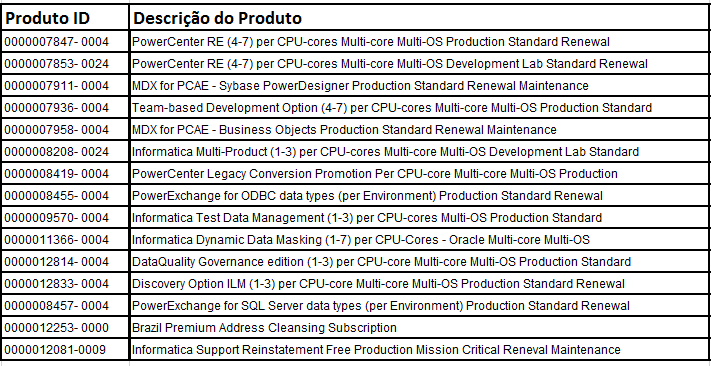 ANEXO III – MODELO DE ATESTADO OU DECLARAÇÃO DE CAPACIDADE TÉCNICA	Atestamos (ou declaramos) que a empresa ____________________________, inscrita no CNPJ (MF) nº ____________________, inscrição estadual/distrital nº ________________________, estabelecida no (a) __________________________, ____________________________(“forneceu licenças e prestou serviços de implantação” ou “prestou serviços de suporte técnico e atualização de versão”) para a plataforma de software __________________________ para este órgão (ou para esta empresa). 	Atestamos (ou declaramos), ainda, que os compromissos assumidos pela empresa foram cumpridos integralmente e satisfatoriamente, nada constando em nossos arquivos que a desabone comercial ou tecnicamente. Local e data______________________________________________Assinatura e carimbo do emissor(com n° de matrícula ou do CPF)Observação: este documento deve ser emitido em papel timbrado que identifique o emissor. ANEXO IV – TERMO DE RESPONSABILIDADE COM AS NORMAS DE SEGURANÇA E COM A CONFIDENCIALIDADE DAS INFORMAÇÕESA empresa [RAZÃO/DENOMINAÇÃO SOCIAL], pessoa jurídica com sede em [ENDEREÇO], inscrita no CNPJ/MF com o n.º [N.º DE INSCRIÇÃO NO CNPJ/MF], neste ato representada na forma de seus atos constitutivos, doravante denominada simplesmente CONTRATADA, em virtude de execução contratual poderá, por intermédio de seus profissionais, tomar conhecimento de informações sigilosas constantes de bases de dados do Tribunal de Contas da União – TCU e, por isso, aceita as regras, condições e obrigações constantes do presente Termo.O objetivo deste termo de compromisso é prover a necessária e adequada proteção às informações restritas de propriedade exclusiva do TCU e reveladas à CONTRATADA em razão da execução dos serviços objeto do contrato nº ______/20__, doravante denominado simplesmente CONTRATO, bem como assegurar o respeito às normas de segurança vigentes no órgão durante a realização dos serviços.A expressão “informações restritas” abrangerá toda informação escrita, oral ou de qualquer outro modo apresentada, tangível ou intangível, podendo incluir, mas não se limitando a: informações em bases de dados ou qualquer outro meio eletrônico, técnicas, projetos, especificações, desenhos, cópias, diagramas, fórmulas, modelos, amostras, fluxogramas, croquis, fotografias, plantas, programas de computador, discos, disquetes, fitas, contratos, planos de negócios, processos, projetos, conceitos de produto, especificações, amostras de ideia, clientes, nomes de revendedores e/ou distribuidores, preços e custos, definições e informações mercadológicas, invenções e ideias, outras informações técnicas, financeiras ou comerciais, entre outros.A CONTRATADA compromete-se a não reproduzir e/ou dar conhecimento a terceiros, sem a anuência formal e expressa do TCU, das informações restritas reveladas. Também se compromete a não utilizar e nem permitir que diretores, consultores, prestadores de serviços, empregados ou prepostos utilizem, de forma diversa da prevista no CONTRATO, informações restritas reveladas.A CONTRATADA deverá cuidar para que as informações reveladas fiquem limitadas ao conhecimento dos diretores, consultores, prestadores de serviços, empregados ou prepostos que estejam diretamente envolvidos nas discussões, análises, reuniões e demais atividades relativas à prestação de serviços ao TCU. A CONTRATADA deve cientificar esses profissionais da existência deste termo e da natureza confidencial das informações restritas reveladas.A CONTRATADA declara conhecer e se compromete a seguir e divulgar entre os colaboradores envolvidos na execução do CONTRATO a Política Corporativa de Segurança da Informação do TCU (PCSI/TCU) e normativos correlatos.A CONTRATADA possuirá ou firmará acordos por escrito com seus diretores, consultores, prestadores de serviços, empregados ou prepostos cujos termos sejam suficientes a garantir o cumprimento de todas as disposições do presente termo, conforme especificado no instrumento convocatório do processo licitatório que deu origem ao CONTRATO.A CONTRATADA obriga-se a informar, imediatamente ao TCU, qualquer violação de regras de sigilo estabelecidas neste termo que tenha ocorrido por sua ação ou omissão, independentemente da existência de dolo.A quebra do sigilo de informações restritas, devidamente comprovada, sem autorização expressa do TCU, possibilitará a imediata rescisão de qualquer contrato firmado entre o TCU e a CONTRATADA sem qualquer ônus para o TCU. Neste caso, a CONTRATADA, estará sujeita, por ação ou omissão, ao pagamento ou recomposição de todas as perdas e danos sofridos pelo TCU, inclusive os de ordem moral, bem como as de responsabilidades civil e criminal respectivas, as quais serão apuradas em regular processo judicial ou administrativo.O presente termo tem natureza irrevogável e irretratável, permanecendo em vigor desde a data de acesso às informações restritas do TCU.E, por aceitar todas as condições e as obrigações constantes do presente termo, a CONTRATADA assina o presente termo por meio de seus representantes legais.Brasília, ___ de ___________ de 20___.[NOME DA EMPRESA CONTRATADA]Observação: este documento deve ser emitido em papel timbrado que identifique o emissor. ANEXO V – MINUTA DO CONTRATOTERMO DE CONTRATO N.º _______ /20__ QUE ENTRE SI CELEBRAM A UNIÃO, POR INTERMÉDIO DO TRIBUNAL DE CONTAS DA UNIÃO, E _______ PARA O FORNECIMENTO DE SOLUÇÃO DE TECNOLOGIA DA INFORMAÇÃO PARA INTEGRAÇÃO, REDUÇÃO, MASCARAMENTO E ANÁLISE DE QUALIDADE DE DADOS.CONTRATANTE: A União, por intermédio do Tribunal de Contas da União[/se for o caso, indicar também o nome da Unidade Técnica], com sede no [inserir endereço completo], inscrito no CNPJ (MF) sob o n.º 00.414.607/____-__, representado pelo seu[inserir função da autoridade competente], Senhor(a) [inserir nome do titular ou substituto], de acordo com a [delegação/subdelegação]de competência contida no inciso _____ do art. ______ da Portaria da [Presidência ou Segedam] n.º ______, de ________.CONTRATADA: _____________________, inscrito no CNPJ (MF) sob o n.º ______________, estabelecida [inserir endereço completo], representada pelo seu [inserir cargo], Senhor(a) [inserir nome completo], portador(a) da Cédula de Identidade n.º _______ [inserir número e órgão expedidor/unidade da federação] e CPF (MF) n.º ________________, de acordo com a representação legal que lhe é outorgada por [procuração/contrato social/estatuto social].As CONTRATANTES têm entre si justo e avençado, e celebram o presente contrato, instruído no TC n.º 031.991/2016-5 (Pregão Eletrônico __/20__), mediante as cláusulas e condições que se seguem:CLÁUSULA PRIMEIRA – DO OBJETO1.	O presente contrato tem como objeto o fornecimento de expansão da solução de tecnologia da informação para integração, redução, mascaramento e análise de qualidade de dados existente no TCU. A expansão inclui o fornecimento de licenças de software e de conectores e serviço de suporte técnico e atualização de versão dos produtos fornecidos, conforme especificações do Anexo I do Edital do Pregão Eletrônico nº ___/20__.CLÁUSULA SEGUNDA – DO VALOR1.	O valor total deste contrato é de R$ ____(___), a ser pago conforme tabela a seguir:CLÁUSULA TERCEIRA – DA DESPESA E DOS CRÉDITOS ORÇAMENTÁRIOS1.	A despesa orçamentária da execução deste contrato correrá à conta da Natureza da Despesa __________, da Atividade ________________, conforme Nota de Empenho n.º _____, de ___/___/____.CLÁUSULA QUARTA – DO LOCAL E PRAZO DE ENTREGA E ATIVAÇÃO1.	O prazo para entrega e ativação das licenças contratadas, itens 1 a 3, é de 10 (dez) dias úteis, contado da data de assinatura do contrato.2.	O local de entrega e execução dos serviços é a Sede do Tribunal de Contas da União em Brasília, no endereço SAFS 4 Lote 1, Edf. Anexo II, sala 412, Brasília, DF, CEP 70042-900. A unidade responsável é a Secretaria de Infraestrutura de TI – Setic.CLÁUSULA QUINTA – DA VIGÊNCIA 1. 	O prazo de vigência deste contrato referente aos itens 1 a 3 é de 180 (cento e oitenta) dias, contado da data da sua assinatura, excluído o dia do começo e incluído o do vencimento.2.	O prazo de vigência deste contrato referente aos serviços de suporte e atualização de versão é de 12 (doze) meses, contado da data da sua assinatura, excluído o dia do começo e incluído o do vencimento, podendo ser prorrogado, mediante apostilamento, a cada 12 (doze) meses, até o limite de 60 (sessenta) meses.CLÁUSULA SEXTA – DA GARANTIA TÉCNICA1.	Todos os produtos entregues pela CONTRATADA devem ser garantidos pelo período de 180 (cento e oitenta) dias corridos a partir da implantação da solução em ambiente de produção.2.	Eventuais defeitos constatados nos produtos durante a vigência da garantia deverão ser corrigidos pela CONTRATADA sem qualquer ônus para a CONTRATANTE.3.	Aplicam-se à garantia todos os níveis de serviço especificados para o serviço de suporte técnico e atualização de versão.CLÁUSULA SÉTIMA – DA GARANTIA DE EXECUÇÃO DO CONTRATO 1.	Não será exigida garantia da execução do contrato, mas a CONTRATANTE poderá reter, do montante a pagar, valores para assegurar o pagamento de multas, indenizações e ressarcimentos devidos pela CONTRATADA.CLÁUSULA OITAVA – DOS ENCARGOS DAS PARTES 1.	As partes devem cumprir fielmente as cláusulas avençadas neste contrato, respondendo pelas consequências de sua inexecução total ou parcial.2.	A CONTRATADA, além das obrigações estabelecidas nos Anexos do Edital do Pregão Eletrônico n.º __/20__, deve:2.1.	formalizar, no prazo de quinze dias, contado da assinatura do contrato, a indicação de representante da empresa e substituto eventual para a coordenação dos serviços inerentes ao contrato;2.2.	manter, durante a vigência do contrato, as condições de habilitação exigidas na licitação, devendo comunicar à CONTRATANTE a superveniência de fato impeditivo da manutenção dessas condições;2.3.	formalizar termo de responsabilidade com as normas de segurança, com o uso de recursos de tecnologia e com a confidencialidade das informações da CONTRATANTE que a CONTRATADA e seus colaboradores vierem a tomar conhecimento em razão deste contrato;2.4.	responder pelos danos causados diretamente à CONTRATANTE ou aos seus bens, ou ainda a terceiros, decorrentes de sua culpa ou dolo na execução do contrato;2.5.	respeitar as normas de controle de bens e de fluxo de pessoas nas dependências da CONTRATANTE;2.6.	manter os profissionais devidamente identificados por meio de crachá, quando em trabalho nas dependências da CONTRATANTE;2.7.	Devolver os crachás de acesso fornecidos aos profissionais da CONTRATADA. No caso de eventual extravio ou dano, a CONTRATADA deverá ressarcir a CONTRATANTE;2.8.	administrar todo e qualquer assunto relativo aos profissionais alocados na execução dos serviços;2.9.	assumir todas as responsabilidades e tomar as medidas necessárias ao atendimento dos profissionais da CONTRATADA acidentados ou acometidos de mal súbito;2.10.	assumir a responsabilidade por todos os encargos previdenciários e obrigações sociais previstas na legislação em vigor, obrigando-se a saldá-los na época própria, dado que os seus profissionais não manterão nenhum vínculo empregatício com a CONTRATANTE;2.11.	assumir a responsabilidade por todas as providências e obrigações estabelecidas na legislação específica de acidentes de trabalho, quando, em ocorrência da espécie, forem vítimas os seus profissionais durante a execução do contrato, ainda que acontecido nas dependências da CONTRATANTE;2.12.	assumir a responsabilidade por todos os encargos de eventual demanda trabalhista, civil ou penal, relacionada à execução do contrato, originariamente ou vinculada por prevenção, conexão ou continência;2.13.	planejar, desenvolver, implantar, executar e manter os serviços objeto do contrato de acordo com os níveis de serviço estabelecidos nas especificações técnicas;2.14.	assumir a responsabilidade pelos encargos fiscais e comerciais resultantes da contratação;2.15.	reportar, imediatamente, à CONTRATANTE qualquer anormalidade, erro ou irregularidade que possa comprometer a execução dos serviços e o bom andamento das atividades da CONTRATANTE;2.16.	guardar sigilo sobre dados e informações obtidos em razão da execução dos serviços contratados ou da relação contratual mantida com à CONTRATANTE;2.17.	obedecer rigorosamente todas as normas e procedimentos de segurança implementados no ambiente de TI da CONTRATANTE;2.18.	levar a conhecimento de todos os profissionais que venham a prestar serviço nas dependências da CONTRATANTE a Política Corporativa de Segurança da Informação (PCSI/TCU) e demais normas disponibilizadas pela CONTRATANTE, bem como zelar pela observância delas;2.19.	reparar, corrigir, remover, reconstruir ou substituir às suas expensas, no todo ou em parte, serviços efetuados em que se verificarem vícios, defeitos e incorreções;2.20.	encaminhar à unidade fiscalizadora as notas fiscais/faturas dos serviços prestados.3.	A CONTRATADA e os profissionais alocados na execução dos serviços transferem à CONTRATANTE, de forma incondicional, todos os direitos referentes à propriedade intelectual sobre os documentos produzidos no âmbito do contrato.4.	São expressamente vedadas à CONTRATADA:4.1.	a veiculação de publicidade acerca deste contrato, salvo se houver prévia autorização da CONTRATANTE;4.2.	a subcontratação para a execução do objeto deste contrato;4.3.	a contratação de servidor pertencente ao quadro de pessoal da CONTRATANTE, ativo ou aposentado há menos de 5 (cinco) anos, ou de ocupante de cargo em comissão, assim como de seu cônjuge, companheiro, parente em linha reta, colateral ou por afinidade, até o 3º grau, durante a vigência deste contrato.5.	A CONTRATANTE deve:5.1.	prestar as informações e os esclarecimentos solicitados pela CONTRATADA para a fiel execução do contrato;5.2.	receber o objeto no dia previamente agendado, no horário de funcionamento da unidade responsável pelo recebimento;5.3.	solicitar o reparo, a correção, a remoção, a reconstrução ou a substituição do objeto do contrato em que se verificarem vícios, defeitos ou incorreções.CLÁUSULA NONA – DO RECEBIMENTO, ATIVAÇÃO, ATESTAÇÃO DOS SERVIÇOS E PAGAMENTO	Ativação, recebimento e pagamento de licenças1. 	A CONTRATADA terá prazo de 10 (dez) dias úteis, contado da assinatura do contrato, para concluir a entrega e ativação das licenças contratadas referentes aos itens 1 a 3.2.	A ativação será considerada concluída quando as funcionalidades da ferramenta estiverem funcionando corretamente nos citados ambientes computacionais.3.	Após o recebimento da notificação de conclusão dos trabalhos de ativação, a CONTRATANTE terá o prazo máximo de 15 (quinze) dias úteis para avaliação e emissão, se for o caso, do termo de recebimento definitivo do objeto. A liberação de notas fiscais/faturas para fins de pagamento depende do cumprimento deste requisito.4.	O termo de recebimento definitivo será emitido somente quando as licenças estiverem em funcionamento e em condições de uso por parte da CONTRATANTE. Caso a execução dos serviços não seja aceita, a CONTRATADA será comunicada, e o prazo para a ativação não será interrompido.5.	O pagamento dos itens solicitados e entregues será efetuado em até 15 (quinze) dias corridos após o recebimento definitivo de cada item contratado e recebimento das respectivas notas fiscais e/ou faturas.	Pagamento pelos serviços de suporte técnico e atualização de versão6.	O pagamento do serviço de suporte técnico e atualização de versão será efetuado em parcelas mensais.7.	Mensalmente, antes do faturamento, a CONTRATADA deverá apresentar relatório detalhado, com consolidação final, demonstrando todos os atendimentos realizados, os níveis de serviço atingidos e os descumpridos e os descontos aplicados, quando for o caso. A entrega desse relatório é condição para pagamento pelos serviços.8.	A CONTRATANTE tem prazo de 5 (cinco) dias úteis para analisar o relatório de fechamento e emitir, quando cabível, o termo de recebimento definitivo. Serão analisados, entre outros aspectos, os níveis de serviço alcançados no período.9.	Na hipótese de desconto, a CONTRATANTE notificará a CONTRATADA sobre o desconto a ser aplicado e considerado na emissão da nota fiscal ou fatura, respeitados os princípios do contraditório e da ampla defesa.10.	Caso não concorde com os descontos, a CONTRATADA deverá emitir nota fiscal ou fatura sem o desconto e apresentar, no prazo de 5 (cinco) dias úteis, o devido contraditório em documento próprio. A CONTRATANTE terá prazo de 10 (dez) dias úteis para analisar as alegações de defesa e comunicar as conclusões à CONTRATADA.11.	Confirmada a pertinência do desconto, ou de parte dele, esse deverá ser considerado na emissão da nota fiscal ou fatura subsequente.12.	Caso não haja mais faturas a serem emitidas, ou o total das faturas remanescentes for inferior ao valor do desconto proposto, fica a CONTRATADA obrigada a recolher a importância devida no prazo de 15 (quinze) dias, contado da comunicação oficial.13.	Esgotados os meios administrativos para cobrança do valor devido pela CONTRATADA à CONTRATANTE, este será encaminhado para inscrição em dívida ativa.14.	O faturamento deve considerar o serviço prestado no mês anterior, e a CONTRATADA deverá aplicar os descontos relativos aos níveis de serviço não atingidos, conforme especificado na seção que estabelece os descontos por descumprimento de nível de serviço.	Descontos por descumprimento de níveis de serviço15.	O descumprimento de níveis de serviço, sem prejuízo das sanções cabíveis, poderá acarretar desconto correspondente no valor do pagamento devido, conforme indicado na tabela a seguir:16.	O pagamento será realizado por meio de ordem bancária, creditada na conta corrente da CONTRATADA.17.	Caso a CONTRATADA opte por efetuar o faturamento por meio de CNPJ (matriz ou filial) distinto do constante do contrato, deverá comprovar a regularidade fiscal tanto do estabelecimento contratado como do estabelecimento que efetivamente executar o objeto, por ocasião dos pagamentos e quando das prorrogações contratuais.18.	A CONTRATANTE, observados os princípios do contraditório e da ampla defesa, poderá deduzir, cautelar ou definitivamente, do montante a pagar à CONTRATADA, os valores correspondentes a multas, ressarcimentos ou indenizações devidas pela CONTRATADA, nos termos deste contrato.19.	No caso de atraso de pagamento, desde que a CONTRATADA não tenha concorrido de alguma forma para tanto, serão devidos pela CONTRATANTE encargos moratórios à taxa nominal de 6% a.a. (seis por cento ao ano), capitalizados diariamente em regime de juros simples.19.1.	O valor dos encargos será calculado pela fórmula: EM = I x N x VP, onde: EM = Encargos moratórios devidos; N = Números de dias entre a data prevista para o pagamento e a do efetivo pagamento; I = Índice de compensação financeira = 0,00016438; e VP = Valor da prestação em atraso.CLÁUSULA DÉCIMA – DO ACOMPANHAMENTO E DA FISCALIZAÇÃO1.	Durante a vigência deste contrato, a execução do objeto será acompanhada e fiscalizada pelo (a) titular da Secretaria de Infraestrutura de TI – Setic ou por representante da CONTRATANTE, devidamente designado para esse fim, permitida a assistência de terceiros.2.	A atestação de conformidade do fornecimento do objeto cabe ao titular do setor responsável pela fiscalização do contrato ou a outro servidor designado para esse fim.CLÁUSULA DÉCIMA PRIMEIRA – DA ALTERAÇÃO DO CONTRATO	1.	Este contrato pode ser alterado nos casos previstos no art. 65 da Lei n.º 8.666/93, desde que haja interesse da CONTRATANTE, com a apresentação das devidas justificativas.CLÁUSULA DÉCIMA SEGUNDA – DO REAJUSTE1.	Os preços dos serviços objeto deste contrato, desde que observado o interregno mínimo de 12 (doze) meses, contado da data limite para apresentação da proposta de preços pela licitante ou, nos reajustes subsequentes ao primeiro, da data de início dos efeitos financeiros do último reajuste ocorrido, poderão ser reajustados utilizando-se a média da variação dos índices IGP-DI, IGP-M, INPC e IPCA, acumulado em 12 (doze) meses, adotando-se a seguinte fórmula:1.1. Fórmula de cálculo:Pr = P + (P x V)Onde:Pr = preço reajustado, ou preço novo;P = preço atual (antes do reajuste);V = variação percentual obtida na forma do item 1 desta cláusula, de modo que (P x V) significa o acréscimo ou decréscimo de preço decorrente do reajuste.2.	Os reajustes deverão ser precedidos de solicitação da CONTRATADA.2.1.	Caso a CONTRATADA não solicite tempestivamente o reajuste e prorrogue o contrato sem pleiteá-lo, ocorrerá a preclusão do direito.2.2.	Também ocorrerá a preclusão do direito ao reajuste se o pedido for formulado depois de extinto o contrato. 3.	O reajuste terá seus efeitos financeiros iniciados a partir da data de aquisição do direito da CONTRATADA, nos termos do item 1 desta cláusula.CLÁUSULA DÉCIMA TERCEIRA – DA RESCISÃO1.	A rescisão deste contrato se dará nos termos dos artigos 79 e 80 da Lei nº 8.666/93.1.1	No caso de rescisão provocada por inadimplemento da CONTRATADA, a CONTRATANTE poderá reter, cautelarmente, os créditos decorrentes do contrato até o valor dos prejuízos causados, já calculados ou estimados.2.	No procedimento que visa à rescisão do contrato, será assegurado o contraditório e a ampla defesa, sendo que, depois de encerrada a instrução inicial, a CONTRATADA terá o prazo de 5 (cinco) dias úteis para se manifestar e produzir provas, sem prejuízo da possibilidade de a CONTRATANTE adotar, motivadamente, providências acauteladoras.CLÁUSULA DÉCIMA QUARTA – DA FUNDAMENTAÇÃO LEGAL E DA VINCULAÇÃO DO CONTRATO1.	O presente contrato fundamenta-se nas Leis nº 10.520/2002 e nº 8.666/1993 e vincula-se ao Edital e anexos do Pregão Eletrônico n.º _____/20__, constante do processo TC 031.991/2016-5, bem como à proposta da CONTRATADA.CLÁUSULA DÉCIMA QUINTA – DAS SANÇÕES1. 	Com fundamento no artigo 7º da Lei nº 10.520/2002, ficará impedida de licitar e contratar com a União e será descredenciada do SICAF, pelo prazo de até 5 (cinco) anos, garantida a ampla defesa, sem prejuízo da rescisão unilateral do contrato e da aplicação de multa de até 30% (trinta por cento) sobre o valor total da contratação, a CONTRATADA que:1.1. apresentar documentação falsa;1.2. fraudar a execução do contrato;1.3. comportar-se de modo inidôneo;1.4. cometer fraude fiscal; ou1.5. fizer declaração falsa.2.	Para os fins do item 1.3, reputar-se-ão inidôneos atos tais como os descritos nos artigos 92, parágrafo único, 96 e 97, parágrafo único, da Lei nº 8.666/1993.3. 	Com fundamento nos artigos 86 e 87, incisos I a IV, da Lei nº 8.666, de 1993; e no art. 7º da Lei nº 10.520, de 17/07/2002, nos casos de retardamento, de falha na execução do contrato ou de inexecução total do objeto, garantida a ampla defesa, a CONTRATADA poderá ser apenada, isoladamente, ou juntamente com as multas definidas no item “4” abaixo, com as seguintes penalidades:3.1. advertência;3.2. suspensão temporária de participação em licitação e impedimento de contratar com a Administração do Tribunal de Contas da União (TCU), por prazo não superior a dois anos;3.3. declaração de inidoneidade para licitar ou contratar com a Administração Pública enquanto perdurarem os motivos determinantes da punição ou até que seja promovida a reabilitação perante a própria autoridade que aplicou a penalidade, que será concedida sempre que a CONTRATADA ressarcir a Administração pelos prejuízos resultantes e após decorrido o prazo da sanção aplicada com base no inciso anterior; ou3.4. 	impedimento de licitar e contratar com a União e descredenciamento no SICAF, ou nos sistemas de cadastramento de fornecedores a que se refere o inciso XIV do art. 4º da Lei nº 10.520/2002, pelo prazo de até cinco anos.4. 	Sem prejuízo de outras sanções previstas neste contrato, garantidos o devido contraditório e ampla defesa, podem ser aplicadas à CONTRATADA multas conforme indicado no quadro adiante.5.	As sanções poderão ser aplicadas cumulativamente com os descontos previstos neste contrato, não terão caráter compensatório e sua cobrança não isentará a CONTRATADA da obrigação de indenizar a CONTRATANTE por eventuais perdas e danos.6.	As sanções aplicadas à CONTRATADA e os prejuízos por ela causados poderão ser deduzidos de qualquer crédito a ela devido, assim como cobrados direta ou judicialmente.7. 	O valor da multa poderá ser descontado das faturas devidas à CONTRATADA.7.1. 	Se os valores das faturas forem insuficientes, fica a CONTRATADA obrigada a recolher a importância devida no prazo de 15 (quinze) dias, contados da comunicação oficial.7.2. Esgotados os meios administrativos para cobrança do valor devido pela CONTRATADA à CONTRATANTE, este será encaminhado para inscrição em dívida ativa.8. 	O contrato, sem prejuízo das multas e demais cominações legais previstas no contrato, poderá ser rescindido unilateralmente, por ato formal da Administração, nos casos enumerados no art. 78, incisos I a XII e XVII, da Lei nº 8.666/93.CLÁUSULA DÉCIMA SEXTA – DO FORO1.	As questões decorrentes da execução deste instrumento, que não possam ser dirimidas administrativamente, serão processadas e julgadas na Justiça Federal, no Foro da cidade de Brasília, Seção Judiciária do Distrito Federal, com exclusão de qualquer outro, por mais privilegiado que seja, salvo nos casos previstos no art. 102, inciso I, alínea “d”, da Constituição Federal.	E, para firmeza e validade do que foi pactuado, lavrou-se o presente Contrato em 2 (duas) vias de igual teor e forma, para que surtam um só efeito, as quais, depois de lidas, são assinadas pelos representantes das partes, CONTRATANTE e CONTRATADA, e pelas testemunhas abaixo.Brasília - DF, em [data].TRIBUNAL DE CONTAS DA UNIÃO[Nome da autoridade competente][inserir nome do cargo]CONTRATADARepresentanteProcurador/cargoTESTEMUNHAS:____________________________			____________________________NOME:							NOME:				CPF:							CPF:	RG:							RG:EDITALEDITALEDITALEDITALPregão Eletrônico nº 113/2016 Pregão Eletrônico nº 113/2016 Data de abertura: 30/12/2016 às 10hno sítio www.comprasnet.gov.brData de abertura: 30/12/2016 às 10hno sítio www.comprasnet.gov.brTC031.991/2016-5SRP?  Sim   NãoExclusiva ME/EPP?  Sim   NãoReserva de quota ME/EPP?  Sim   NãoObjeto: Contratação de expansão da solução de tecnologia da informação para integração, redução, mascaramento e análise de qualidade de dados existente no TCU.Objeto: Contratação de expansão da solução de tecnologia da informação para integração, redução, mascaramento e análise de qualidade de dados existente no TCU.Decreto 7.174?  Sim   NãoMargem de preferência?  Sim   NãoValor total estimadoR$ 1.169.618,99Valor total estimadoR$ 1.169.618,99Vistoria?  Obrigatória  Facultativa  Não se aplicaAmostra/Demonstração?  Sim   NãoPrazo para envio da proposta/documentação:Até 120 (cento e vinte) minutos após a convocação realizada pelo Pregoeiro.Prazo para envio da proposta/documentação:Até 120 (cento e vinte) minutos após a convocação realizada pelo Pregoeiro.Vistoria?  Obrigatória  Facultativa  Não se aplicaAmostra/Demonstração?  Sim   NãoPedidos de esclarecimentosAté 27/12/2016 para o endereço cpl@tcu.gov.brPedidos de esclarecimentosAté 27/12/2016 para o endereço cpl@tcu.gov.brImpugnações Até 28/12/2016 para o endereço cpl@tcu.gov.brImpugnações Até 28/12/2016 para o endereço cpl@tcu.gov.brDocumentação de habilitação (Veja Seção XI)Documentação de habilitação (Veja Seção XI)Documentação de habilitação (Veja Seção XI)Documentação de habilitação (Veja Seção XI)Requisitos básicos e específicos:Sicaf ou documentos equivalentesCertidão CNJCertidão Portal TransparênciaCertidão CNDTRequisitos básicos e específicos:Sicaf ou documentos equivalentesCertidão CNJCertidão Portal TransparênciaCertidão CNDTRequisitos específicosÍndices de Liquidez Geral (LG), Liquidez Corrente (LC) e Solvência Geral (SG) superiores a 1;Atestado(s) comprove ter prestado suporte técnico por período mínimo de 12 meses a um dos componentes ofertados nos itens 1, 2 ou 3;Requisitos específicosÍndices de Liquidez Geral (LG), Liquidez Corrente (LC) e Solvência Geral (SG) superiores a 1;Atestado(s) comprove ter prestado suporte técnico por período mínimo de 12 meses a um dos componentes ofertados nos itens 1, 2 ou 3;Acompanhe as sessões públicas dos Pregões do TCU pelo endereço www.comprasnet.gov.br, selecionando as opções Consultas > Pregões > Em andamento > Cód. UASG “30001”. O edital e outros anexos estão disponíveis para download no Comprasnet e também no endereço www.tcu.gov.br, opção Licitações e contratos do TCU.Acompanhe as sessões públicas dos Pregões do TCU pelo endereço www.comprasnet.gov.br, selecionando as opções Consultas > Pregões > Em andamento > Cód. UASG “30001”. O edital e outros anexos estão disponíveis para download no Comprasnet e também no endereço www.tcu.gov.br, opção Licitações e contratos do TCU.Acompanhe as sessões públicas dos Pregões do TCU pelo endereço www.comprasnet.gov.br, selecionando as opções Consultas > Pregões > Em andamento > Cód. UASG “30001”. O edital e outros anexos estão disponíveis para download no Comprasnet e também no endereço www.tcu.gov.br, opção Licitações e contratos do TCU.Acompanhe as sessões públicas dos Pregões do TCU pelo endereço www.comprasnet.gov.br, selecionando as opções Consultas > Pregões > Em andamento > Cód. UASG “30001”. O edital e outros anexos estão disponíveis para download no Comprasnet e também no endereço www.tcu.gov.br, opção Licitações e contratos do TCU.GRUPOItemDescriçãoUnidadeQuantidade Valor unitário (R$)ValorTotal (R$)Licença PowerCenter SE per CPU-core Multi-core Multi-OS Production LicenseUnidade de licençaQuatro155.050,00620.200,002Licença PowerCenter Real Time Package per CPU-core Multicore Multi-OS - Production LicenseUnidade de licençaQuatro58.510,51234.042,043Licença LMDX for PCAE - Microsoft SQL Server RDBMS - Production LicenseUnidade de licençaUma26.747,6626.747,664Licença Brazil Geo Coding Cleansing SubscriptionSubscrição anualUma78.150,9378.150,935Suporte técnico e atualização de versão de licença do módulo Informatica PowerCenter SE (referente ao item 1) por 12 mesesSubscrição anualQuatro35.527,98142.111,926Suporte técnico e atualização de versão de licença do módulo Informatica PowerCenter Real Time Package (referente ao item 2) por 12 mesesSubscrição anualQuatro15.525,3862.101,527Suporte técnico e atualização de versão de licença do módulo LMDX for PCAE - Microsoft SQL Server RDBMS - Production License (referente ao item 3) por 12 mesesSubscrição anualUma6.264,926.264,92TOTALTOTALTOTALTOTALTOTAL1.169.618,99ItemDescriçãoUnidadeQuantidade Valor unitário (R$)ValorTotal (R$)Licença PowerCenter SE per CPU-core Multi-core Multi-OS Production LicenseUnidade de licençaQuatro155.050,00620.200,00Licença PowerCenter Real Time Package per CPU-core Multicore Multi-OS - Production LicenseUnidade de licençaQuatro58.510,51234.042,04Licença LMDX for PCAE - Microsoft SQL Server RDBMS - Production LicenseUnidade de licençaUma26.747,6626.747,66Licença Brazil Geo Coding Cleansing SubscriptionSubscrição anualUma78.150,9378.150,93Suporte técnico e atualização de versão de licença do módulo Informatica PowerCenter SE (referente ao item 1) por 12 mesesSubscrição anualQuatro35.527,98142.111,92Suporte técnico e atualização de versão de licença do módulo Informatica PowerCenter Real Time Package (referente ao item 2) por 12 mesesSubscrição anualQuatro15.525,3862.101,52Suporte técnico e atualização de versão de licença do módulo LMDX for PCAE - Microsoft SQL Server RDBMS - Production License (referente ao item 3) por 12 mesesSubscrição anualUma6.264,926.264,92TOTALTOTALTOTALTOTALTOTAL1.169.618,99Nível de severidadeDescriçãoPrazo para início de atendimento Prazo para solução do problema 1Software sem condições de funcionamento em ambiente de produção.2 horas após abertura do chamado24 horas após abertura do chamado.2Problema grave, prejudicando funcionamento do software em ambiente de produção.4 horas após abertura do chamado48 horas após abertura do chamado.3Problema que não afeta o funcionamento do software em ambiente de produção ou problema inerente aos demais ambientes, assim como dúvida ou questionamento sobre funcionalidade da solução.2 dias após abertura do chamado10 dias após abertura do chamado.4Instalação de novas versões e/ou aplicação de correções programadas nos produtos da solução.2 dias após abertura do chamado10 dias após a data agendada para esse fim._______________________________Nome______________________________NomeItemDescriçãoUnidadeQuantidade Valor unitário (R$)ValorTotal (R$)Licença PowerCenter SE per CPU-core Multi-core Multi-OS Production LicenseUnidade de licençaQuatroLicença PowerCenter Real Time Package per CPU-core Multicore Multi-OS - Production LicenseUnidade de licençaQuatroLicença LMDX for PCAE - Microsoft SQL Server RDBMS - Production LicenseUnidade de licençaUmaLicença Brazil Geo Coding Cleansing SubscriptionSubscrição anualUmaSuporte técnico e atualização de versão de licença do módulo Informatica PowerCenter SE (referente ao item 1) por 12 mesesSubscrição anualQuatroSuporte técnico e atualização de versão de licença do módulo Informatica PowerCenter Real Time Package (referente ao item 2) por 12 mesesSubscrição anualQuatroSuporte técnico e atualização de versão de licença do módulo LMDX for PCAE - Microsoft SQL Server RDBMS - Production License (referente ao item 3) por 12 mesesSubscrição anualUmaDESCRIÇÃODESCONTOLIMITEAtraso na entrega e disponibilização das licenças.0,1% ao dia útil sobre o valor do item ofertado.15%Descumprimento de prazos estabelecidos para início do atendimento ou para solução de problema inerente aos serviços de suporte técnico e atualização de versão.2% sobre o valor mensal do serviço de suporte técnico por chamado.10%Não início do atendimento presencial de chamado de suporte nos prazos estabelecidos.5% sobre o valor mensal do serviço de suporte técnico por chamado.25%Interrupção no atendimento de chamado sem notificação prévia à CONTRATANTE. 5% sobre o valor mensal do serviço de suporte técnico por atendimento interrompido25%Fato motivadorValor da multaInexecução total do contrato.30% sobre o valor do contratoInexecução parcial do contrato.10% sobre o valor do contratoAtraso na entrega ou disponibilização da licença do software contratado.0,5% sobre o valor do item ofertado por dia útil excedente ao prazo estabelecido.Deixar de aplicar na fatura o desconto devido por descumprimento de nível de serviço. Esta sanção não exime a aplicação do desconto que a ensejou.50% do valor não descontadoDescumprimento de níveis de serviço relacionados ao atendimento de cinco ou mais chamados de qualquer prioridade no decorrer do mesmo mês.10% do valor mensal a ser pago pelos serviços de suporte técnico e atualização de versão